WOJEWÓDZKI KONKURS PRZEDMIOTOWY 
Z MATEMATYKI    dla uczniów szkół podstawowych w roku szkolnym 2021/2022	SCHEMAT OCENIANIA	UWAGA!Jeżeli w zadaniu 2 uczeń potraktuje 0 jako jedną z cyfr rozwinięcia dziesiętnego i poda odpowiedź C, to uznajemy taką odpowiedź jako poprawną.W zadaniu 3 poprawne odpowiedzi są D i EZadanie nr 12Do akwarium wlano 120 litrów wody, napełniając  jego pojemności. Oblicz, ile metrów kwadratowych szkła użyto na wykonanie tego akwarium, wiedząc, że jego wysokość ma 50 cm, a długość jest dwa razy większa od szerokości. Pamiętaj, że akwarium nie jest przykryte szkłem.ROZWIĄZANIE:V – objętość akwarium                                       V = 120V = 120 :  = 120 ∙  = 160x – szerokość akwarium           2x – długość akwarium50 cm = 5 dm, 160 l = 160 dm³2x ∙ x ∙ 5 = 160                                  lub      ∙ x ∙ 2x ∙ 5 = 12010x² = 160   / : 10x² = 16x = 4   2x = 8P = 2∙ 4 ∙ 5 + 2 ∙ 8 ∙ 5 + 4 ∙ 8 = 152Ilość szkła:  152 dm² = 1,52 m²UWAGA :Jeżeli uczeń zapisze równanie, w którym użyje różnych jednostek do wyrażenia długości oraz objętości i nie zamienia ich w trakcie rozwiązania równania, może otrzymać maksymalnie 2 punkty.Zadanie nr 13Stosunek długości boków trójkąta jest równy 13 : 12 : 5. Średni bok jest o 3,5 cm dłuższy od najkrótszego. Oblicz obwód tego trójkąta.ROZWIĄZANIE:Oznaczamy boki trójkąta: 13x, 12x, 5x12x = 5x + 3,512x – 5x = 3,57x = 3,5    /:7x = 0,513x = 13 ∙ 0,5 = 6,5       12x = 12 ∙ 0,5 = 6      5x = 5 ∙ 0,5 = 2,5Ob = 6,5 + 6 + 2,5 = 15 [cm]UWAGA: Uczeń otrzymuje punkty za trzy ostatnie czynności tylko przy poprawnych rachunkach.Zadanie nr 14Krótsza przekątna trapezu prostokątnego ma długość 8 i dzieli trapez na dwa trójkąty prostokątne równoramienne. Oblicz obwód i pole tego trapezu.ROZWIĄZANIE: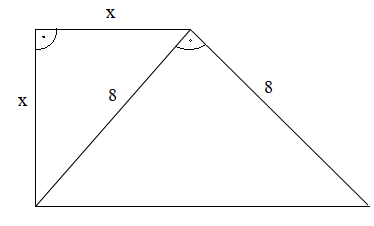 dłuższa podstawa: x² +  x² = 8²            lub  x = 82x² = 64                         x = x² = 32                          x = x =              x = dłuższa podstawa: Ob = P = ∙ =  ∙  = 24 ∙ 2 = 48Zadanie nr 15Trzej bracia: Antek, Bartek i Cezary składali się na zakup gry. Antek dał 60% potrzebnej kwoty, Bartek dał 40% pozostałej części, a Cezary dołożył brakujące      30 zł. Podczas zakupu sklep udzielił im rabatu w wysokości 20% początkowej ceny. Jaka kwota została chłopcom?ROZWIĄZANIE:x- cena gry0,6x – kwota od Antka0,4 ∙ 0,4x = 0,16x – kwota od Bartkax = 0,6x + 0,16x + 30                    lub 1 – 0,6 – 0,16 = 0,24x – 0,6x – 0,16x = 30                     30 : 0,24 = 3000 : 24 = 1250,24x = 30    /: 0,24x = 125rabat:  0,2 ∙ 125 = 25Odp.: Chłopcom zostało 25 zł.UWAGA: Za każde poprawne rozwiązanie inne niż w schemacie oceniania przyznajemy maksymalną liczbę punktów.Nr zadania123456789101111Poprawna odpowiedźDDlub
CDlub
ECCEBAEBFPLiczba punktów333333333333Oznaczenie długości krawędzi x i 2x1 pktObliczenie objętości akwarium lub zapisanie jej w postaci wyrażenia 1 pktZapisanie równania1 pktRozwiązanie równania1 pktObliczenie wymiarów akwarium1 pktPoprawne zapisanie pola powierzchni akwarium1 pktPodanie ilości szkła w m²1 pktWprowadzenie oznaczeń 13x, 12x, 5x1 pktZapisanie zależności pomiędzy średnim i najkrótszym bokiem1 pktObliczenie x1 pktObliczenie długości wszystkich boków1 pktObliczenie obwodu trójkąta1 pktSporządzenie rysunku, na którym są zaznaczone kąty proste i równe boki 1 pktPodanie lub obliczenie długości dłuższej podstawy 1 pktRównanie x² +  x² = 8² lub  x = 81 pktObliczenie x = 1 pktObliczenie obwodu 1 pktZapisanie wyrażenia, któremu jest równe pole1 pktObliczenie pola P=481 pktZapisanie kwoty od Antka jako 0,6 lub 0,6x1 pktZapisanie kwoty od Bartka jako 0,16 lub 0,16x1 pktZapisanie równania lub obliczenie, jakim ułamkiem jest 30 złotych od Cezarego1 pktObliczenie ceny gry 125 zł1 pktObliczenie kwoty 25 zł, która zostaje po zakupie gry.1 pkt